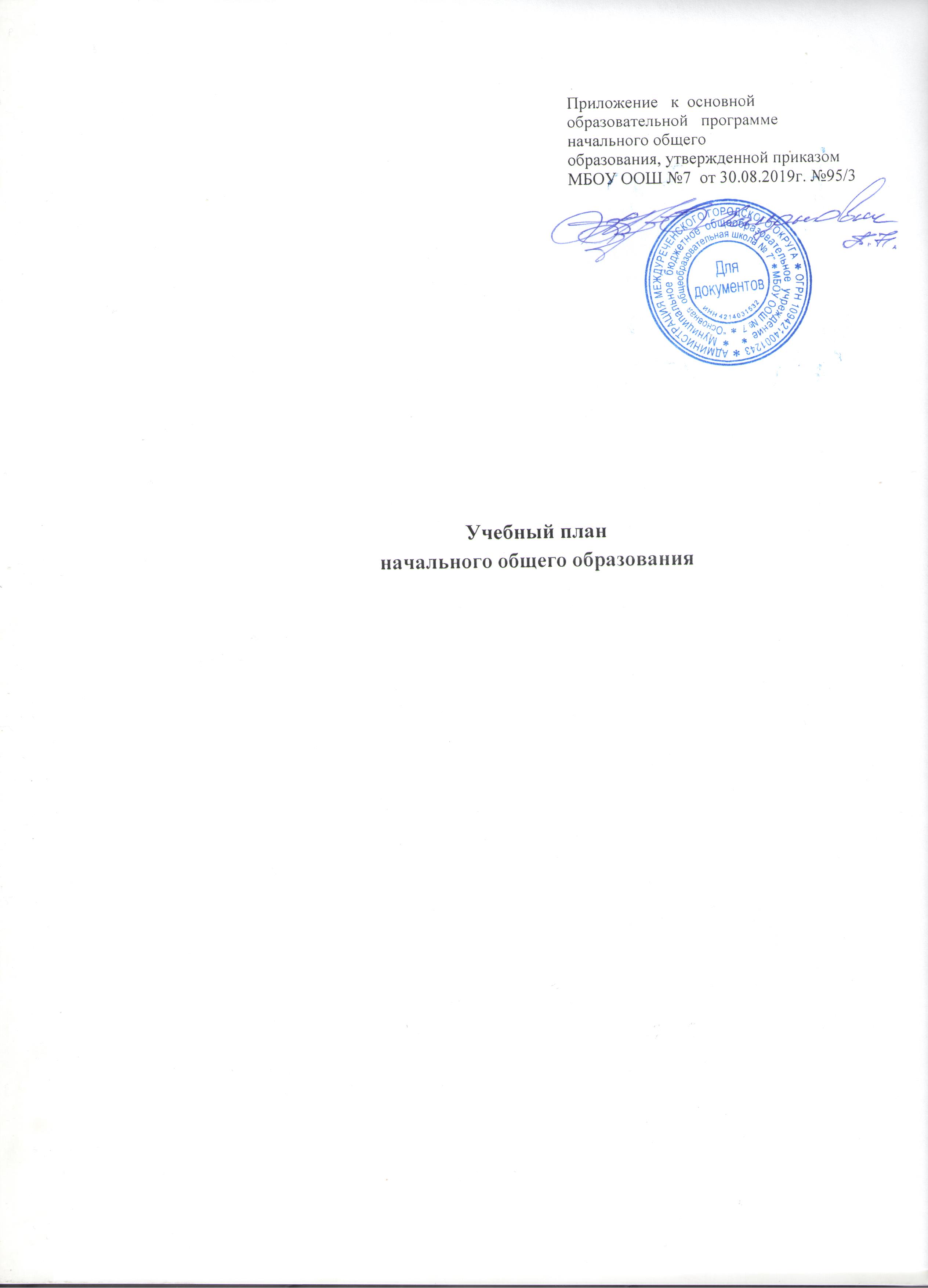 Пояснительная записка         Учебный  план  начального общего образования  Муниципального  бюджетного общеобразовательного учреждения «Основная общеобразовательная школа №7» (далее – образовательное учреждение) составлен в соответствии с федеральным государственным образовательным стандартом  начального общего образования и с учетом примерной основной образовательной программы начального общего образования.     Учебный  план  начального общего образования  (далее - учебный план) обеспечивает выполнение  федерального государственного образовательного стандарта начального общего образования.      Учебный план определяет перечень, трудоемкость, последовательность и распределение по периодам обучения учебных предметов, формы промежуточной аттестации обучающихся.     Учебный  план  рассчитан на 5-дневную учебную неделю для 1 класса и 6 - дневную – для 2 – 4 классов.      Учебный план  включает обязательную часть и часть, формируемую участниками образовательных отношений.Обязательная часть   Предметная область «Русский язык и литературное чтение» представлена учебными предметами: «Русский язык», «Литературное чтение».   Предметная область «Родной язык и литературное чтение на родном языке» представлена учебными предметами: «Родной язык» и «Литературное чтение на родном языке».   Предметная область «Иностранный язык» представлена учебным предметом «Иностранный язык».   Предметная область «Математика и информатика» представлена учебным предметом «Математика», «Информатика».   Предметная область «Обществознание и естествознание» представлена учебным предметом «Окружающий мир».   Предметная область «Основы религиозных культур и светской этики» представлена учебным предметом «Основы религиозных культур и светской этики».   Предметная область «Искусство» представлена учебными предметами «Музыка», «Изобразительное искусство».    Предметная область «Технология» представлена учебным предметом «Технология».    Предметная область «Физическая культура» представлена учебным предметом «Физическая культура».     Часть учебного плана, формируемая участниками образовательных отношений, определяет содержание образования,  обеспечивающего реализацию интересов и потребностей участников образовательных отношений и предусматривает:-учебные занятия для углубленного изучения отдельных обязательных учебных предметов: «Информатика» во 2-4 классах по 1 часу, «Физическая культура» в 1-4 классах по 1 часу;    Определена обязательная  максимальная  нагрузка обучающихся в 1 классе – 21       учебный час в неделю,  во 2 - 4 классах – по 26 учебных часов в неделю.Формы промежуточной аттестации -учебные занятия, обеспечивающие различные интересы и потребности участников образовательных отношений, в том числе этнокультурные: учебные курсы: «Решение нестандартных заданий», «Решение нестандартных задач» во 2 классе, «В мире слов», «Занимательная математика» в 3-4 классах.Предметные областиучебные предметыклассыКоличество часов в неделюКоличество часов в неделюКоличество часов в неделюКоличество часов в неделювсегоПредметные областиучебные предметыклассыIIIIIIIVвсегоОбязательная частьРусский язык и литературное чтение Русский язык444416Русский язык и литературное чтение Литературное чтение333312Родной язык и литературное чтение на родном языке Родной язык1110,53,5Родной язык и литературное чтение на родном языке Литературное чтение на родном языке1110,53,5Иностранный языкИностранный язык–2226Математика и информатикаМатематика444416Математика и информатикаИнформатика3-Обществознание и естествознаниеОкружающий мир22228Основы религиозных культур и светской этики Основы религиозных культур и светской этики–––11ИскусствоМузыка11114ИскусствоИзобразительное искусство11114ТехнологияТехнология11114Физическая культураФизическая культура422228ИтогоИтого2022222286Часть, формируемая участниками образовательных отношений при 5-дневной учебной неделе5Часть, формируемая участниками образовательных отношений при 5-дневной учебной неделе5Физическая культураФизическая культура11Максимально допустимая недельная нагрузка при 5-дневной учебной неделеМаксимально допустимая недельная нагрузка при 5-дневной учебной неделе     21221Часть, формируемая участниками образовательных отношений при 6-дневной учебной неделеЧасть, формируемая участниками образовательных отношений при 6-дневной учебной неделеФизическая культураФизическая культура1113ИнформатикаИнформатика1113Учебные курсыУчебные курсы2226Решение нестандартных заданий Решение нестандартных заданий 11Решение нестандартных задачРешение нестандартных задач11В мире словВ мире слов112Занимательная математикаЗанимательная математика112Максимально допустимая недельная нагрузка при 6-дневной учебной неделеМаксимально допустимая недельная нагрузка при 6-дневной учебной неделе26262699Учебные предметыФормы промежуточной аттестацииФормы промежуточной аттестацииФормы промежуточной аттестацииФормы промежуточной аттестацииклассыклассыклассыклассы1234Русский  языкИтоговая  контрольная  работаИтоговая  контрольная  работаИтоговая  контрольная  работаИтоговая  контрольная  работаЛитературное чтениеИтоговая  контрольная  работаИтоговая  контрольная  работаИтоговая  контрольная  работаИтоговая  контрольная  работаРодной языкИтоговая  контрольная  работаИтоговая  контрольная  работаИтоговая  контрольная  работаИтоговая  контрольная  работаЛитературное чтение на родном языкеИтоговая  контрольная  работаИтоговая  контрольная  работаИтоговая  контрольная  работаИтоговая  контрольная  работаИностранный языкИтоговая контрольная работаИтоговая контрольная работаИтоговая контрольная работаМатематикаИтоговая  контрольная  работаИтоговая  контрольная  работаИтоговая  контрольная  работаИтоговая  контрольная  работаОкружающий мирИтоговая  контрольная  работаИтоговая  контрольная  работаИтоговая  контрольная  работаИтоговая  контрольная  работаОсновы религиозных культур и светской этикиИтоговое мероприятиеМузыкаИтоговая  контрольная  работаИтоговая  контрольная  работаИтоговая  контрольная  работаИтоговая  контрольная  работаИзобразительное искусствоИтоговая  контрольная  работаИтоговая  контрольная  работаИтоговая  контрольная  работаИтоговая  контрольная  работаТехнологияИтоговая  контрольная  работаИтоговая  контрольная  работаИтоговая  контрольная  работаИтоговая  контрольная  работаФизическая культураИтоговая  контрольная  работаИтоговая  контрольная  работаИтоговая  контрольная  работаИтоговая  контрольная  работаЧасть, формируемая участниками образовательных отношенийИнформатикаИтоговая  контрольная  работаИтоговая  контрольная  работаИтоговая  контрольная  работаФизическая культураИтоговая  контрольная  работаИтоговая  контрольная  работаИтоговая  контрольная  работаУчебные курсыРешение нестандартных заданий Творческая работаРешение нестандартных задачИтоговый тестВ мире словТворческая работаТворческая работаЗанимательная математикаТворческая работаТворческая работа